                     PROPOSIÇÕES 08 – Vereador Diogo Antoniolli                     INDICAÇÃO – 03/2021 Indico ao Excelentíssimo Senhor Prefeito Municipal em conjunto com a Secretaria Municipal de Obras, ouvido o plenário, que seja feita revitalização, roçada, retirada de entulhos e manutenção da pavimentação junto ao Morro da Corsan e Morro do Sabiá.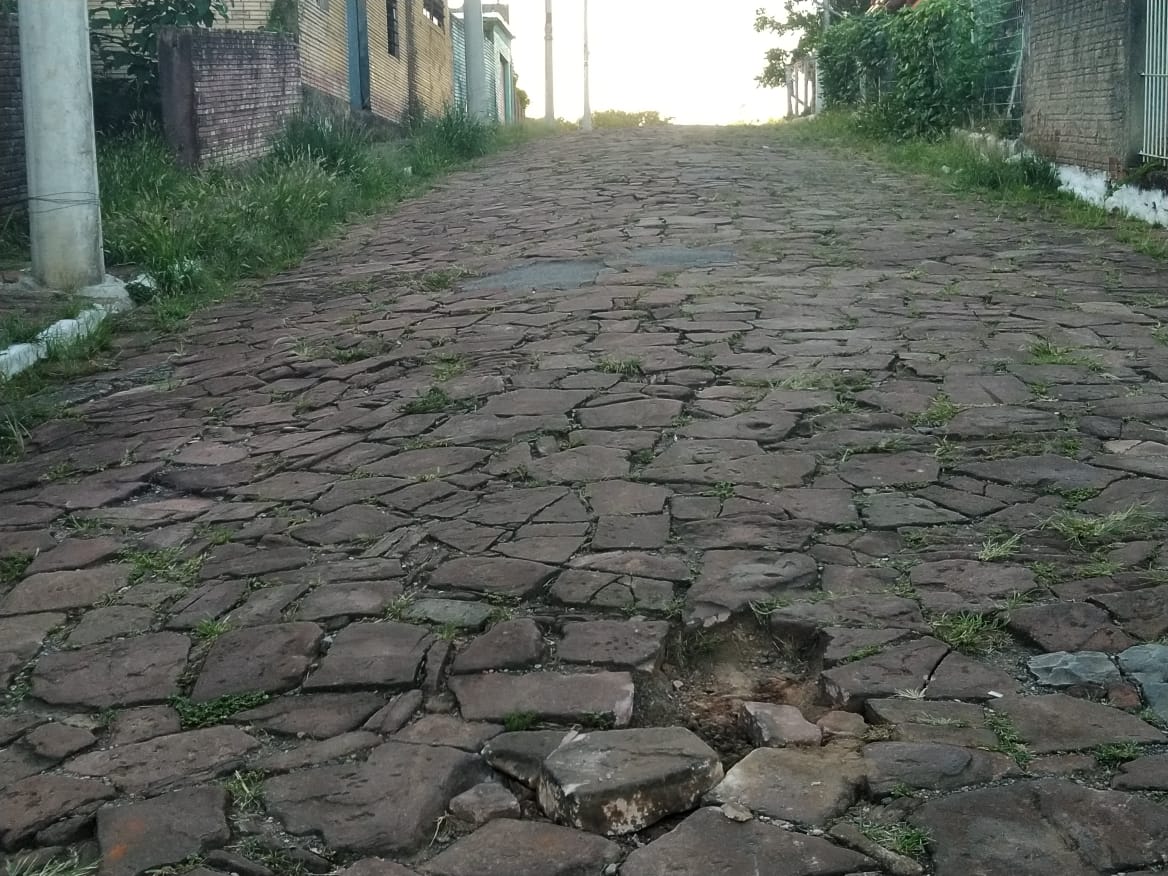 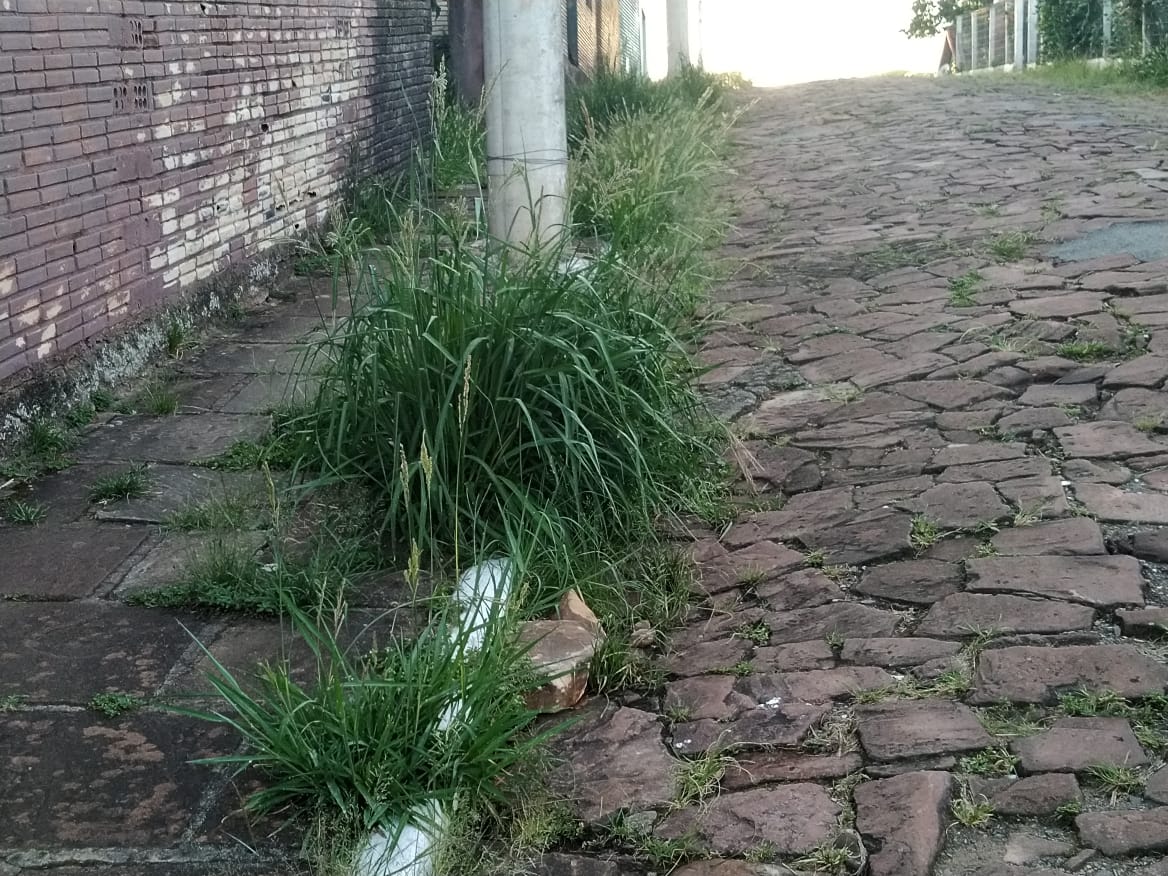 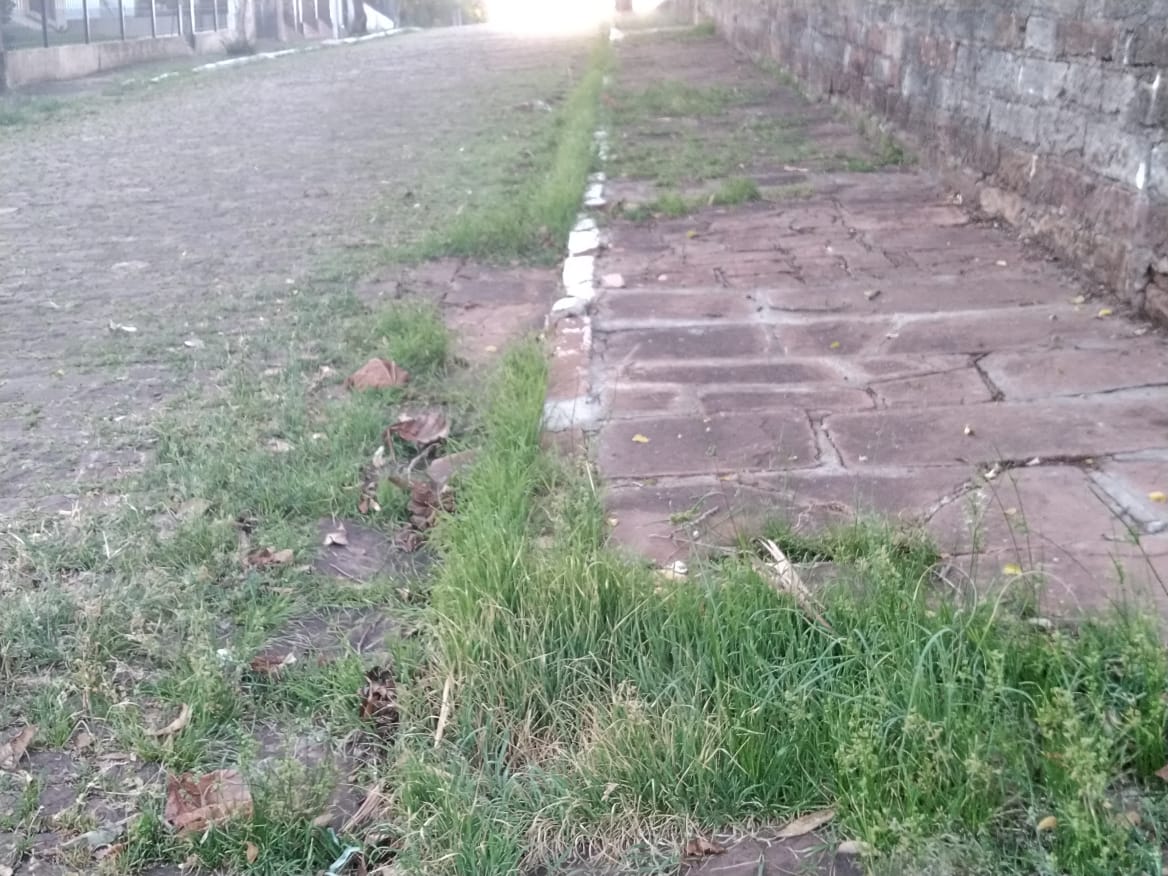                                                 MENSAGEM JUSTIFICATIVA:                Senhor Presidente;                Senhores Vereadores:A presente indicação tem objetivo de manter a limpeza e organização das ruas do Morro da Corsan e Morro do Sabiá, pois além dos munícipes que ali residem, encontra-se um importante ponto turístico da cidade                                                            Atenciosamente,                                             Bom Retiro do Sul, 26 de janeiro de 2021.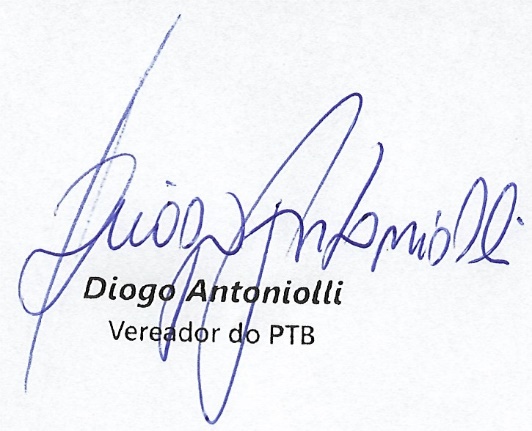 